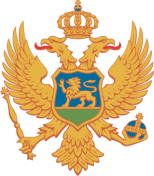 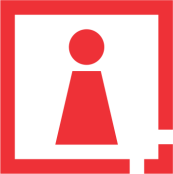 C R N A   G O R AAGENCIJA ZA ZAŠTITU LIČNIH PODATAKAI SLOBODAN PRISTUP INFORMACIJAMABr. 06-11-6458-3/19Podgorica, 12.08.2019.godineHIPOTEKARNA BANKA A.D. PODGORICAn/r glavnom izvršnom direktoru, Esadu ZaimovićuJosipa Broza Tita br.67P O D G O R I C AOdlučujući po Zahtjevu br. 06-11-6458-1/19 od 25.07.2019. godine, upućenom od strane Hipotekarne banke AD Podgorica, kojim se od Agencije za zaštitu ličnih podataka i slobodan pristup informacijama traži mišljenje da li je u skladu sa Zakonom o zaštiti podataka o ličnosti (“Sl. List Crne Gore”, br. 079/08, 070/09, 044/12 i 022/17) dostavljanje podataka po zahtjevu Poreske uprave CG u cilju utvrđivanja, naplate i kontrole poreza kojim je tražen spisak svih fizičkih lica zajedno sa matičnim brojem, imenom i prezimenom, koji su u periodu od 01.01.2018. godine do 31.12.2018. godine imali uplate po tekućim računima i to veće od 10.000 EUR, sa opisom transakcije, tačnim iznosom i datumom uplate, Savjet Agencije je na sjednici održanoj 12.08.2019. godine donio sljedećeM I Š LJ E NJ EDostavljanje podataka po zahtjevu Poreske uprave CG u cilju utvrđivanja, naplate i kontrole poreza kojim je tražen spisak svih fizičkih lica zajedno sa matičnim brojem, imenom i prezimenom, koji su u periodu od 01.01.2018. godine do 31.12.2018. godine imali uplate po tekućim računima i to veće od 10.000 EUR, je u skladu sa odredbama Zakona o zaštiti podataka o ličnosti.O b r a z l o ž e nj eDana 25.07.2019. godine Agencija za zaštitu ličnih podataka i slobodan pristup informacijama je od strane Hipotekarne banke AD Podgorica primila Zahtjev za davanje mišljenja, br. 06-11-6458-1/19 u kojem se navodii: da je Hipotekarna Banka A.D. Podgorica od Poreske uprave Crne Gore primila Zahtjev za dostavljanje podataka u cilju utvrđivanja, naplate i kontrole poreza kojim je tražen spisak svih fizičkih lica zajedno sa matičnim brojem, imenom i prezimenom, koji su u periodu od 01.01.2018. godine do 31.12.2018. godine imali uplate po tekućim računima i to veće od 10.000 EUR, sa opisom transakcije, tačnim iznosom i datumom uplate. S tim u vezi traženo je mišljenje da li bi se dostavljanjem predmetnih podataka Poreskoj upravi povrijedile odredbe Zakona o zaštiti podataka o ličnosti Postupajući u skladu sa članom 50 stav 1 tačka 3 Zakona o zaštiti podataka o ličnosti („Sl. List CG“, br. 79/08, 70/09, 44/12 i 22/17) u kojem se navodi da Agencija daje mišljenja u vezi sa primjenom ovog zakona, a na osnovu predmetnog zahtjeva, Savjet Agencije je mišljenja da dostavljanje podataka po zahtjevu Poreske uprave CG u cilju utvrđivanja, naplate i kontrole poreza kojim je tražen spisak svih fizičkih lica zajedno sa matičnim brojem, imenom i prezimenom, koji su u periodu od 01.01.2018. godine do 31.12.2018. godine imali uplate po tekućim računima i to veće od 10.000 EUR, je u skladu sa odredbama Zakona o zaštiti podataka o ličnosti.Članom 2 st. 1 i 2  Zakona o zaštiti podatka o ličnosti propisano je da se lični podaci moraju obrađivati na pošten i zakonit način i da se isti ne mogu obrađivati u većem obimu nego što je potrebno da bi se postigla svrha obrade niti na način koji nije u skladu sa njihovom namjenom. Obrada ličnih podataka radi izvršavanja zakonom propisanih obaveza, u smislu čl.10 stav 2 tačka 1 vrši se bez saglasnosti lica na koje se lični podaci odnose.U smislu člana 9  stav 1 tačka 4 ovog Zakona treća strana, odnosno korisnik ličnih podataka je svako fizičko ili pravno lice, državni organ, organ državne uprave, organ lokalne samouprave ili lokalne uprave i drugi subjekti koji vrše javna ovlašćenja, koji imaju pravo da obrađuju lične podatke, a nije lice čiji se lični podaci obrađuju, prvobitni rukovalac zbirke ličnih podataka, obrađivač ličnih podataka ili lice zaposleno kod rukovaoca zbirke ličnih podataka ili obrađivača ličnih podataka. Članom 17 stav 1 Zakona o zaštiti podataka o ličnosti propisano je da ukoliko su ispunjeni uslovi iz čl. 10 i 13 ovog zakona, rukovalac zbirke ličnih podataka mora trećoj strani, odnosno korisniku ličnih podataka, na njegov zahtjev, dati lične podatke koji su mu potrebni. Zahtjev iz stava 1 ovog člana sadrži informacije o kategorijama ličnih podataka koji se traže, njihovoj namjeni, pravnom osnovu za korišćenje i davanje podataka na korišćenje, vremenu korišćenja i dovoljno podataka za identifikaciju lica čiji se podaci traže (stav 2 člana 17 ovog Zakona).Takođe, čl. 25 Zakona propisano je da službena i druga lica koja u državnom organu, organu državne uprave, organu lokalne samouprave i lokalne uprave, privrednom društvu i drugom pravnom licu vrše obradu ličnih podataka postupaju isključivo po uputstvima starješine organa, odnosno odgovornog lica u pravnom licu i obavezni su da čuvaju tajnost ličnih podataka za koje su saznali prilikom obavljanja svojih poslova, ukoliko zakonom nije drukčije propisano.Zakonom o sprječavanju nelegalnog poslovanja ("Sl. List CG", br. 29/13 i 16/16), koji je stupio na snagu 22.06.2013. godine, utvrđuju se mjere koje se preduzimaju radi sprječavanja nelegalnog poslovanja. U članu 4 ovog Zakona propisana je eksplicitna zakonska obaveza bankama da poreskom organu za potrebe postupka utvrđivanja, naplate i kontrole poreza, na pisani zahtjev, dostave podatke o izvršenim transferima sredstava klijenata banke u platnom prometu, a navedeni podaci predstavljaju bankarsku tajnu, odnosno poslovnu tajnu. S tim u vezi, jasno i nedvosmisleno slijedi da Poreska uprava Crne Gore kao korisnik ličnih podataka, u konkretnom slučaju, saglasno članu 4 Zakona o sprječavanju nelegalnog poslovanja, a u smislu člana 17 Zakona o zaštiti podataka o ličnosti, ima pravo da za potrebe postupka utvrđivanja, naplate i kontrole poreza, pod uslovima i na način propisan zakonom, zahtijeva od banaka dostavu podataka koji su joj potrebni a koji se odnose na period nakon stupanja predmetnog zakona na snagu, u konkretnom slučaju spisak svih fizičkih lica koja su u period od 01.01.2018. godine do 31.12.2018. godine imala uplate po tekućim računima veće od 10.000 EUR-a, sa opisom transakcije, tačnim iznosom i datumom izvršenog transfera - uplate. Podaci koje na ovaj način pribavi poreski organ, čine poslovnu tajnu, te se u skladu sa tim moraju i koristiti. Navedeno znači da Poreska uprava po članu 4 Zakona o sprječavanju nelegalnog poslovanja a u vezi sa čl. 9 stav 1 tačka 4 ZZPL-a ima svojstvo zakonskog korisnika ličnih podataka pa je obaveza Hipotekarne banke da postupi po predmetnom zahtjevu na način propisan  članom 17 ZZPL-a.	Kako bi obrada ličnih podataka bila u skladu sa principima srazmjernosti, svrsishodnosti i neophodnosti korisniku ličnih podataka je potrebno dostaviti obim ličnih podataka koji je neophodan da se ostvari svrha obrade i da se dostavljanje istih izvrši na način da lični podaci budu zaštićeni od pristupa neovlašćenim licima. Imajući u vidu navedeno, Savjet Agencije je mišljenja istaknutog u dispozitivu.SAVJET AGENCIJE:Predsjednik, Muhamed GjokajDostavljeno:Podnosiocu zahtjevaOdsjeku za predmete i prigovore